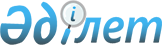 О внесении изменений в некоторые решения Правительства Республики КазахстанПостановление Правительства Республики Казахстан от 27 июля 2011 года № 868

      Правительство Республики Казахстан ПОСТАНОВЛЯЕТ:



      1. Утвердить прилагаемые изменения, которые вносятся в некоторые решения Правительства Республики Казахстан.



      2. Настоящее постановление вводится в действие со дня подписания.      Премьер-Министр

      Республики Казахстан                       К. Масимов

Утверждены        

постановлением Правительства

Республики Казахстан    

от 27 июля 2011 года № 868  

Изменения, которые вносятся

в некоторые решения Правительства Республики Казахстан

      1. В постановлении Правительства Республики Казахстан от 9 ноября 1998 года № 1141 "О видах государственной собственности в отношении организаций и объектов, расположенных на территории города Алматы" (САПП Республики Казахстан, 1998 г., № 41, ст. 371):



      в Перечне организаций, а также объектов государственного нежилого фонда, остающихся в государственной республиканской собственности, утвержденном указанным постановлением:



      строки, порядковые номера 128, 261, 309, исключить.



      2. В постановлении Правительства Республики Казахстан от 28 октября 2004 года № 1120 "Вопросы Министерства юстиции Республики Казахстан" (САПП Республики Казахстан, 2004 г., № 41, ст. 532):



      В Перечне организаций, находящихся в ведении Комитета уголовно-исполнительной системы Министерства юстиции Республики Казахстан, утвержденном указанным постановлением:



      в разделе "1. Республиканские государственные предприятия":



      строку, порядковый номер 9, исключить.



      3. В постановлении Правительства Республики Казахстан от 6 апреля 2005 года № 310 "Некоторые вопросы Министерства сельского хозяйства Республики Казахстан" (САПП Республики Казахстан, 2005 г., № 14, ст. 168):



      в Перечне организаций, находящихся в ведении Комитета рыбного хозяйства Министерства сельского хозяйства Республики Казахстан, утвержденном указанным постановлением:



      строки, порядковые номера 4, 6, 7, 9, 12, исключить.



      4. Утратил силу постановлением Правительства РК от 28.08.2015 № 683.
					© 2012. РГП на ПХВ «Институт законодательства и правовой информации Республики Казахстан» Министерства юстиции Республики Казахстан
				